上海第二工业大学学位与研究生教育质量年度报告2015-2016学年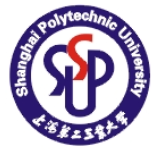 二〇一六年十二月前  言2015年是我国“十二五”规划的收官之年，2016年是我国“十三五”规划的开局之年。这一重要的历史时点上，总结我校研究生教育成绩，分析其不足，并展望新学年之发展愿景，显得尤为必要。在2015-2016学年，学校学位与研究生教育呈现出蓬勃的发展态势。学校进一步理顺管理体制机制，落实校、部二级管理；研究生招生鼓舞人心，共录取研究生60人，接近2012年录取人数的2倍；研究生培养质量稳步增长，培养方案进一步完善，课程体系得以优化；研究生科研成果喜人，工程实践能力与创新能力得到增强，论文发表、专利申请数量大幅度提升，并先后获得第三届全国研究生智慧城市技术与创意设计大赛二等奖、中国（国际）传感器创新创业大赛三等奖等一系列奖项，为学校争得了荣誉。为更好地贯彻落实国家和上海市中长期教育改革与发展规划纲要，进一步提高“服务国家特需人才培养项目”质量，自2013年起，学校按照教育部和上海市学位委员会的要求，按年度将我校学位与研究生教育质量年度报告向社会公开，接受社会各界对学位与研究生教育工作的指导与监督。今年是向社会公布学校学位与研究生教育质量年度报告的第三年。期待社会各界理解和支持学校研究生教育工作，促进学校研究生培养规模进一步扩大，培养质量进一步提高，早日实现学位与研究生教育从单一工程领域培养向硕士授权单位的整体迈进。目录一、学位与研究生教育概况	二、学位授权学科、专业情况	(一)、硕士学位点分布及结构	(二) 、重点建设的学科情况	(三)、学士学位授权专业分布及结构	(四)、本科学位授予情况	三、研究生招生及规模情况	5(一)、研究生招生情况	(二)、研究生录取分数	(三)、研究生生源结构	(四)、优质生源案例	四、研究生培养过程	8(一)、研究生教育教学资源与条件	1.科学研究平台	2.科研项目及经费	3.人才培养基地	(二)、研究生教育经费投入情况	(三)、研究生课程建设与教学改革情况	(四)、研究生教育创新计划实施及成效	1.研究生教育创新计划情况	2.研究生创新项目基金	3.举办学术论坛情况	(五)、导师队伍规模及结构情况（含杰出人才队伍情况）	1.校内导师队伍规模与结构	2.校内各培养方向师生比	3.校外导师规模与结构	(六)、研究生党建、思想政治教育工作基本情况	1.学生党建工作	2.思想政治工作	3.学生管理工作	4.社会实践平台	(七)、研究生培养特色及改革案例	1.培养模式的特色	2.技术引领的特色	3.劳模文化的特色	五、学位授予及研究生就业情况	(一)、硕士学位授予情况	(二)、研究生毕业及就业状况	六、研究生质量保障体系建设及成效	(一)、研究生教育质量保障制度建设及成效	(二)、研究生教育管理与服务举措	(三)、学位论文盲审及抽检情况	(四)、研究生资助体系建设情况	(五)、学位与研究生教育信息化建设情况	(六)、研究生论文发表及科研获奖情况	(七)、研究生对培养过程的满意度情况	七、研究生教育国际化情况	八、研究生教育进一步改革与发展的思路	一、学位与研究生教育概况上海第二工业大学是一所以工科见长，管、经、文、理、艺多学科协调发展，以本科教育为主体，同时拥有专业学位研究生教育和高等职业教育育的市属普通高等学校，学校英文名称为Shanghai Polytechnic University，英文缩写为SSPU，网址：http://www.sspu.edu.cn/。学校前身为1960年成立的上海市业余工业大学。1984年更名为上海第二工业大学，2000年经国家教育部批准，由独立设置的成人高校转制为全日制高等职业院校，2001年与上海东沪职业技术学院合并，2003年经上海市人民政府批准为全日制普通高等院校，2011年获批成为“服务国家特殊需求人才培养”专业学位硕士研究生培养试点单位。学校实行校部（院）两级管理体制，设有工学部（下设智能制造与控制工程学院、计算机与信息工程学院、环境与材料工程学院）、文理学部（下设理学院、外国语学院）、经济与管理学院、应用艺术设计学院、电子废弃物研究中心等10余个二级教学科研单位。学校现有工学、经济学、管理学、文学、理学、艺术学等6大学科门类、20个专业类，招生本科专业37个、高职专业22个，1个专业硕士学位授予领域（环境工程）。在校本科生9509人，高职生2598人，研究生113人，留学生38人，预科生44人，成人高等教育5434人。学校大力实施“人才强校”战略，以高层次人才建设为中心，以学科带头人和创新团队建设为重点，建设一支素质高、技能强、有活力、结构合理、勇于创新的师资队伍。现有教职工1000余名，其中专任教师758名，具有高级职称的351名，硕士及以上学位628名，具有企业实践经验占32.3%。近年来，教师队伍中入选教育部“新世纪优秀人才支持计划”者、“浦江计划”、上海“东方学者”特聘教授等人才项目和称号60多人次。学校围绕定位和人才培养目标，大力实施国际化战略。近年来，学校和国外众多知名企业、研究机构、高等院校建立了广泛的合作关系，2015年学校先后与欧美、日本、韩国和香港、台湾等14个国家和地区的25家高校和机构开展长期稳定的交流与合作。学校通过国际合作办学等途径，以留学生教育、教师国外访学、学生海外学习实习、海外名师、师生互派互换、学术交流等活动和项目为载体，引进和整合海外教育理念、办学经验和教学资源，实施多层次、宽领域、全方位的教育国际交流与合作，逐步提高学校的教育国际化程度和整体办学水平。学校研究生培养依托工学部和电子废弃物研究中心，发挥我校环境工程学科优势，瞄准电子废弃物处理产业的快速发展和环境保护等特殊专业人才的紧缺需求，以掌握职业技能、崇尚职业信用、彰显职业特色的应用技能人才为培养目标，通过校企联合、工程导入、项目依托、国际交流等手段，积极开展环境工程专业硕士人才培养的探索，着力打造学生就业竞争力，2016届毕业研究生就业率100%，签约率93%，高于上海市平均水平，9成以上的毕业生在环保部门或环保企事业单位从事环境保护相关工作，就业岗位与专业高度匹配，毕业生普遍较强的工程能力受到用人单位的充分肯定。经过五年的实践探索，“工程导入”的人才培养模式已取得了较好的成效，培养方案逐渐趋于完善，全员、全过程、全方位的育人体系和教学质量保证体系基本形成，教育教学改革和内涵建设持续推进，人才培养质量稳步提高。二、学位授权学科、专业情况(一)、硕士学位点分布及结构作为“服务国家特殊需求人才培养项目”试点单位，目前我校硕士研究生培养为工程硕士（环境工程领域）。表1 学校专业硕士学位授权类别（领域）   (二) 、重点建设的学科情况学校建有上海市重点学科1个，上海市一流学科B类（培育）1个，上海市教委（第五期）重点学科3个。现有上海市协同创新平台1个、上海市教委知识服务平台1个。学校2016年新遴选重点学科正在积极推进建设中。表2 重点学科汇总表   (三)、学士学位授权专业分布及结构学校紧密围绕上海经济社会发展形势和产业转型升级，按照上海市优先发展先进制造业和现代服务业的战略，科学架构和优化学科专业，努力形成工科见长，管、经、文、理、艺多学科协调发展的学士学位授权体系。学校现有本科招生专业37个，其中机械工程、软件工程和物流管理为国家级特色专业，“机械工程及自动化”和“计算机科学与技术”专业为教育部“卓越工程师教育培养计划”试点专业，“机械电子工程”等4个专业入选上海市“应用型本科试点专业”。表3学校本科专业结构布局一览表图1本学年本科招生专业授予学位学科比例结构图(四)、本科学位授予情况本年度，根据学校学士学位授予办法，经校学位评定委员会投票表决通过，向2453名应届本科毕业生（全日制、成教）授予学士学位，向127位历届本科毕业生（全日制、成教）授予学士学位；本科学位授予情况详见表4。              表4  2015-2016年度本科学士学位授予情况汇总表三、研究生招生及规模情况学校充分利用互联网、微信、手机网站等新媒体，以及公布招生热线、赴外省市宣传等多种渠道，介绍学校办学特色、研究生的优势、科研支撑平台、导师团队和国际交流等，扩大学校影响力。在调剂环节，通过预调剂系统、电话咨询及电子邮箱，及时回复学生咨询，鼓励学生调剂，并且积极与上海知名高校建立畅通的信息渠道，吸纳优质生源；在复试环节，严格考核程序，创新考核方式，对考生的知识结构、专业素质、实践创新能力进行综合评价，生源数量和质量逐年上升。(一)、研究生招生情况2016年招生60人，比2015年增长20%，新生入学报到58人，报到率为96.7%。图2 2012-2016年招生情况(二)、研究生录取分数2016年，学校复试分数线为265，录取平均分为298，高于国家线33分。一本院校生源5人，占招生人数8.3%，本校生源6人，占录取人数10%。第一志愿录取2人，调剂生源58人。图3  2012-2016年录取分数(三)、研究生生源结构截至2016年8月,学校共录取研究生204人。目前在校研究生113人，在校研究生与本科生比为1：85，有攻读硕士学位留学生1人。本年度有1人因选择就业退学。已录取研究生生源结构见表5。表5  录取研究生生源结构表(四)、优质生源案例【案例1】杨迪菲：2016级研究生。本科就读期间，获得国家奖学金，并被评为上海市优秀毕业生，以第一志愿初试成绩第一名（366分）的成绩为我校录取。【案例2】陈强：2016级研究生。在本科阶段创新能力突出，发明实用新型专利一项，发明专利一项。主持浙江省新苗项目（项目名称：燃煤烟气中SO2和NOX同时脱除装置及研究），发表学术论文2篇。四、研究生培养过程(一)、研究生教育教学资源与条件    1.科学研究平台学校拥有支撑上海创新驱动发展战略中产学研深度融合的平台：上海市电子废弃物资源化协同创新中心、上海高校知识服务平台（上海电子废弃物资源化产学研合作开发中心）、固体废弃物资源化国家工程研究中心电子废弃物资源化分中心（筹）；学校电子废弃物研究中心成功入选第一批国家环境保护培训基地名单，是全国唯一一家以电子废物处理与资源化为业务领域的培训院校。2.科研项目及经费2015年，学校教师共承担了科研项目220项，到帐科研经费1743.7万元。表6  2015年科研项目和到帐经费（万元）3.人才培养基地本年度在规范企业实践基地管理的基础上，重点加强了研究生实践教学推进。新建上海华测检测有限公司为校工程硕士仪器设备操作技能培训实践基地，重点加强研究生仪器操作和实验设计能力培训。本次培训有52人参加，目前已有23人通过了考核并获得相应证书。该培训对接职业资格，补充了学校科研仪器的不足，受到了研究生的欢迎，培训取得了良好的效果。截止到2016年8月，学校获批上海市级示范性专业实践基地1家，上海市级专业实践基地8家，江苏省研究生企业工作站1个，建成包括环保部固废中心、中国再生资源协会、德国TechProtect公司等国内外实践基地近50家，涉及电子废弃物资源化的整个产业链。研究生按照“工程导入”的培养模式，在企业进行工程项目学习、项目研发和学位论文的研究与撰写工作。表7 上海市级专业实践基地汇总表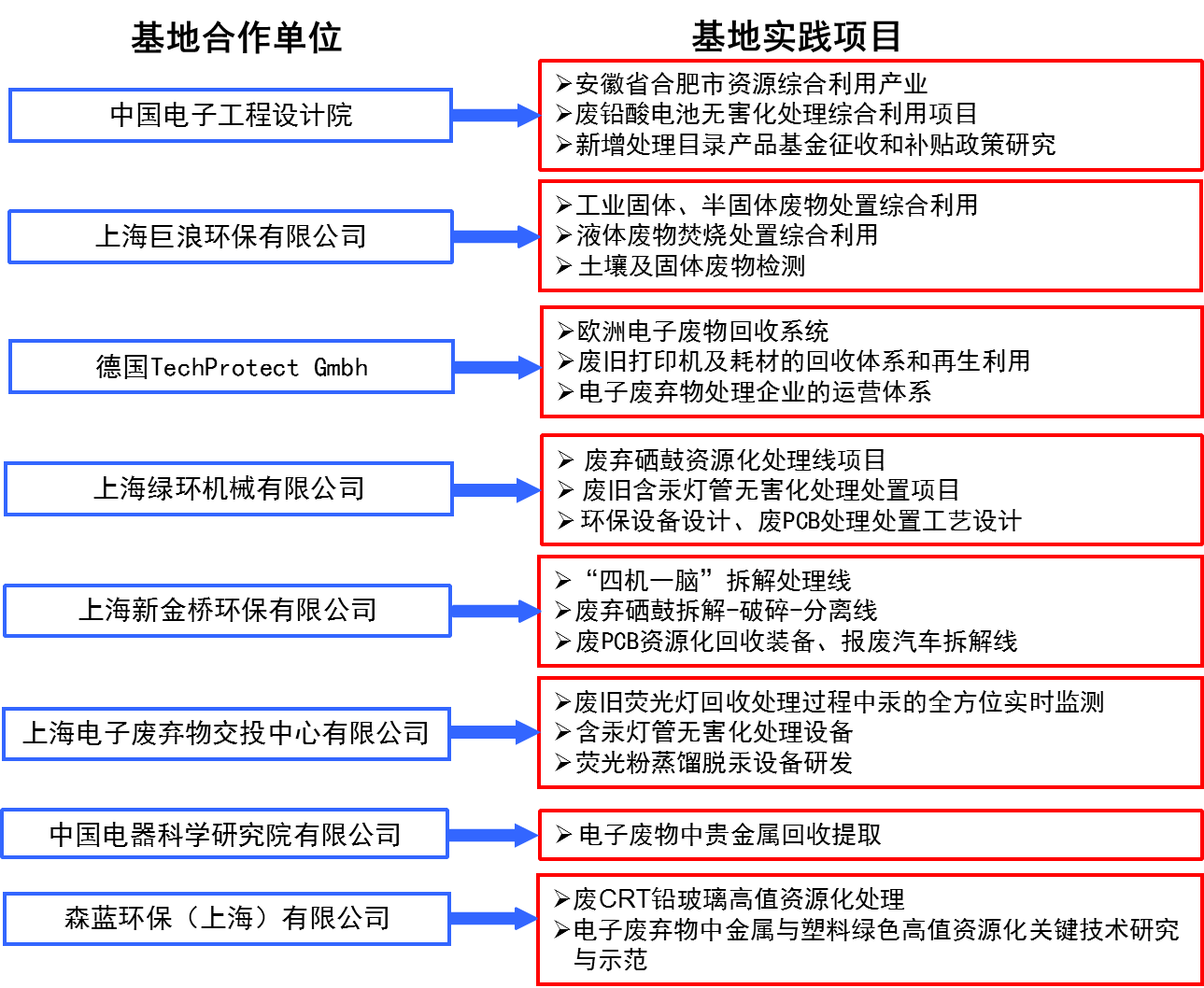 (二)、  研究生教育经费投入情况
    至2016年8月31日，在校113名研究生获得各类奖、助学金总额228.19万元，人均2.02万元。奖学金覆盖率80%，助学金覆盖率100%。学校奖、助学金基本保证研究生在学期间正常的生活学习开支，减轻了生活学习的压力，为研究生科研和学习创造良好的条件。同时，为开拓研究生的国际视野，学校资助研究生赴海外学习实践，资助金额近80万元，受益率近100%。除此以外，学校还在研究生教育经费、工作经费、研究生项目基金等投入152.5万，用于研究生的培养。本年度奖、助学金发放情况详见下表所示。    表8  2015-2016年度奖、助学金发放表(三)、研究生课程建设与教学改革情况本年度，共开设了研究生课程40门，其中学位必修课10门，学位选修课27门，专业补修课3门。为进一步加强推进研究生教育创新和教学改革，提高研究生教育教学质量，学校每年立项资助研究生课程体系的建设。目前，在建课程有11门，在建课程案例库有5个，基本涵盖了四个培养方向的核心课程。本年度对2015年立项的课程建设项目进行了结题验收。学校通过设立研究生教育教学改革项目，鼓励和支持研究生导师和任课教师及研究生教育管理者，积极探索工程硕士专业学位人才培养的新模式。目前，在建研究生教育课题8个。(四)、研究生教育创新计划实施及成效1.研究生教育创新计划情况本年度学校共承担上海市研究生教育创新计划项目4项，其中示范性基地建设项目1项，专业硕士研究生实践基地2项，上海市研究生学术论坛1项。其中，上海示范性专业学位实践基地——上海绿环机械有限公司建设取得了很大的成效，基地已发展至每年可容纳15-20名研究生开展为期一学期的行业认知学习、专业技能培训、岗前安全培训等。与此同时，该基地以校企合作项目为纽带，每年5-8名研究生参与创新课题项目的实践。截止2016年8月，该基地已接纳22名工程硕士研究生完成工程项目实践；累计100多人次赴基地参观实习、技术交流等。两个上海市级专业学位研究生实践基地按项目申请计划积极推进中。今年有22名学生赴德国TP等环保企业参观实践，有4名研究生完成为期2个月德国TP公司实习，有4名研究生在巨浪环保公司完成企业实践。2.研究生创新项目基金为进一步探索和完善研究生培养机制，更好地实施“工程导入”研究生培养方案，提高研究生培养质量，学校设立研究生创新项目基金，在校研究生共承担基金项目113项，学校资助经费120万，人均1.06万。2015-2016年度，在项目基金资助下，有16人次参加第二届全国研究生智慧城市技术与创意设计大赛，有3人参加第十届研究生电子设计竞赛，参加各级各类竞赛或实践类项目的人数比往年有大幅提高，多个项目获得零的突破。2014级李昱煜同学获得全国大学生英语竞赛（A类）一等奖，侯隽和李晨静等5位同学分别获得二、三等奖；2015级胡校兵团队参加2016年“维盛杯”第三届全国研究生智慧城市技术与创意设计大赛，其设计的作品《便携式连续血糖监测系统与智慧医疗》在北京大学的总决赛中获得全国二等奖的好成绩；左月、刘雨浓等七位同学参加《缅怀先烈、不忘初心，走新的长征路》暑期社会实践项目获2016年“知行杯”上海市大学生社会实践大赛三等奖。表9 2015-2016年度研究生获奖一览表3.举办学术论坛情况2016年，由上海市学位办主办，我校承办的“城市固废绿色循环与资源化”研究生学术论坛获得圆满成功。同济大学赵由才教授、华东理工大学资源与环境学院院长刘勇弟教授、东华大学环境科学与技术学院院长柳建设教授等3位环境工程领域专家，以我国城镇化建设进程中日益突出的城市污染问题为背景，针对环境卫生、工业废物资源化处理的热点与难点问题，分别就生活垃圾和污泥及危险废物的技术研发、化工行业有机水的高级氧化技术、印染废水的处理技术等做了深刻阐述。根据我校研究生培养方向多学科交叉的特点，本届学术论坛还特别邀请到我校“海外名师”、挪威工程院院士王克胜教授、英国曼切斯特大学王毅博士，分别就工业4.0在预测性维修中的应用、数据挖掘在物流管理中的应用做了主题报告。论坛会场气氛活跃，专家们风趣幽而又激情洋溢的报告，给研究生们带来了一场丰盛的学术盛宴。研究生们频频与专家进行交流互动，收获颇丰。本届学术论坛参与研究生151人，分别来自华东理工大学、浙江工业大学 、南京理工大学、北京化工大学、沈阳工业大学、安徽师范大学、青岛科技大学、江苏理工学院、上海第二工业大学等高校，收到参会论文60余篇，评出一等奖2项，二等奖4项，三等奖9项。    本学年为研究生开设讲座有13场，有劳模讲堂、学术诚信和学术讲座。表10 研究生系列讲座汇总表(五)、导师队伍规模及结构情况（含杰出人才队伍情况）1.校内导师队伍规模与结构本年度，学校加强对导师的培训力度，逐步完善导师遴选和考核机制，新增校内研究生导师12人，完成了导师聘期考核，有3人获得优秀导师，有1人因不符条件被取消导师资格。导师中有教育部新世纪优秀人才1人、首批东方学者跟踪计划1人，上海高校特聘教授（东方学者）3人、浦江学者2人、曙光学者5人，晨光学者5人。有多人主持国家自然基金、上海市自然基金、联盟计划及企业的重大项目，有多人获上海市自然科学二等奖和上海市科技进步三等奖。目前有校内导师64人，博士学历89.1%。导师中有1人为学校聘任海外名师，美国德雷克塞尔（Drexel）大学材料科学与工程学系终身教授；有1人具有海外学历，海外交流半年以上有32人，校内导师队伍结构如下表所示。表11 校内硕士生导师结构分布图4  2012-2016年学校聘任研究生导师职称情况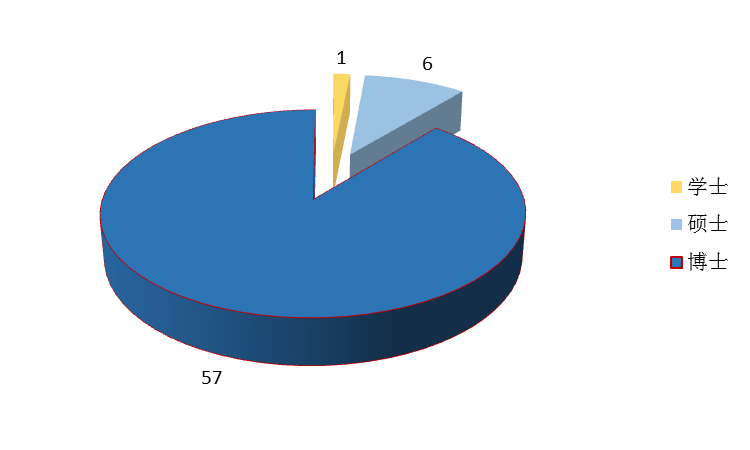 图5  学校聘任研究生导师学位情况2.校内各培养方向师生比我校的专业硕士研究生培养在环境工程专业领域，围绕电子产品的全生命周期，聚焦在四个研究方向：固体废弃物处理与处置（电子废弃物管理与资源化）、环保设备与绿色材料、环境监测技术和逆向物流。各培养方向师生比如下表所示。   表12  各培养方向师生比情况3.校外导师规模与结构截至2016年8月，学校聘请企业兼职导师91人，多为环境和材料等行业高级技术人员或高级管理人员，他们丰富的工程实践经验和管理水平为我校工程硕士研究生培养提供了很好的支撑。(六)、研究生党建、思想政治教育工作基本情况1.学生党建工作在学校党委领导下，研究生党支部依托工学部环境与材料工程学院党总支，积极开展形式多样的支部活动、理论学习，坚定政治立场和共产主义信念，努力提高思想素质和理论水平，开展批评与自我批评。今年，根据学校的总体要求，学生党支部开展了“两学一做”主题学习活动，并结合理论实践开展课堂文明、考场文明、宿舍文明、网络文明、举止文明的五项文明的专项学习活动；学生党员身体力行、率先垂范，给研究生同学树立了良好榜样，带动了整体学风的蓬勃向上。截至2016年8月，学校在校113名研究生中，有中共正式党员45名，党员数占学生总数39.8%；现有重点发展入党对象10人，入党积极分子15人。2.思想政治工作研究生思想政治工作充分发挥导师第一责任人和研究生的主体作用，围绕党团组织作风建设、学术道德和学风建设、创新创业教育、职业生涯发展等方面，通过设立校（研究生部）、院（工学部环境与材料工程学院）、人（导师、班导师、辅导员）的“三级工作网络”积极推进，着力构建全员、全方位、全过程的育人的格局。学校积极配合上海市科协、上海市教委发起的科学道德和学风建设宣讲活动，加强研究生科学道德和学风建设宣讲教育，并将学术道德与学风建设相关内容纳入到研究生的培养计划，把学风建设与课程教学、企业实践等研究生培养环节结合起来，贯穿于教育培养的全过程，形成研究生思想政治工作新格局。3.学生管理工作研究生的管理工作分为日常工作和研究生会工作。日常工作采用校部二级管理模式，由学校研究生部和工学部环境与材料工程学院共同承担。研究生会工作由研究生部直接指导，研究生自我管理为主。截至2016年8月，我校研究生会已经成功运行了三届。研究生会成立三年来，在锻炼学生综合能力、积极发挥学生自我管理等方面发挥了积极的作用，受到师生的一致好评。他们利用新媒体建立微信平台，及时发布各类新闻，配合学校做好正面引导工作。同时，他们还组织了形式多样、积极向上的各种活动，极大地丰富了研究生的课余生活。协助上海市学位办、研究生部等承办2016年“城市固废绿色循环与资源化”研究生学术论坛；策划2016届毕业生的“2013级研究生毕业季”系列活动；组织开展各种篮球赛、羽毛球比赛以及野外素质拓展活动；积极参与学校开展的各类活动，如十佳女生、龙舟赛和学校运动会等，充分展示了二工大研究生的风采。4.社会实践平台学校大力支持研究生依托上海市“知行杯”和“挑战杯”开展形式多样的主题社会实践。今年暑假，以“同呼吸，共命运”—上海市垃圾中转站TVOC排放调查及治理对策研究、“饮水思源”洱海水源地保护区调研为代表的围绕服务地方经济发展需求、突出专业技能的项目，以“缅怀先烈、不忘初心，走新时期长征路”为代表的紧贴时代脉搏、弘扬社会主义核心价值观的项目以及“废塑料资源化全自动无人生产流水线工艺”为代表的创新创业的实践项目都获得社会一致好评。“缅怀先烈、不忘初心，走新时期长征路”暑期社会实践项目在全市50多家高校374个实践项目中脱颖而出，获得“知行杯”上海市大学生社会实践大赛三等奖。《东方教育时报》（2016年10月26日第15版）以《二工大学子“重走长征路”实现“爱的接力”》为题专版报道了该活动。通过这些贴近社会、贴近学生的活动，不仅向全校师生展示了研究生积极向上的年轻风貌，同时也成为研究生思想政治教育的有力支撑。(七)、研究生培养特色及改革案例1.培养模式的特色学校研究生培养坚持实践本位，以“工程导入、项目依托，产学联动”为特色，通过在培养环节导入企业实践、在课程教学中导入工程实际案例和企业专家进课堂案例教学、在学位论文环节导入企业项目、课题研究等方式，探索工程硕士人才培养新模式，培养工程硕士的工程实践能力与创新精神。【特色案例】全国研究生智慧城市技术与创意设计大赛是“全国研究生创新实践系列活动”主题赛事之一，大赛以“创意启迪智慧、创新驱动发展”为理念，围绕智慧城市主题，旨在激发研究生创新意识，提高研究生创新和实践能力，为国家、社会和企业培养创新型人才。本届大赛吸引了来自179所高校的1700多余支队伍报名，决赛阶段共评出特等奖2个，一等奖18个，二等奖33个，三等奖44个。我校研究生胡校兵、陈杨、朱冬冬、龙建军在工学部朱志刚教授“智能传感材料与器件”课题组蔡丽俊等老师的指导下，在决赛阶段，与来自全国高校的167支参赛队伍同场竞技，通过现场演示和提问、专家评比和打分等环节，最终其参赛作品《便携式连续血糖检测系统与智慧医疗》喜获全国智慧城市创意设计赛二等奖，这是我校研究生首次参赛并成功获得全国决赛的奖项。通过此次竞赛，培养了研究生的实践创新思维和团队协作精神，提振了研究生参加创新创业的信心，提升了我校在相关专业领域的知名度。2.技术引领的特色以学校环境工程学科牵头的上海电子废弃物资源化产学研合作开发中心，上海电子废弃物协同创新中心以及固体废弃物资源化国家工程研究中心电子废弃物资源化分中心（筹）等，在全国电子废弃物资源化的立法管理和处理等方面起到引领作用，为我校培养环境工程相关领域专业学位研究生提供很好的师资和技术支撑。【特色案例】 学校导师、研究生与企业导师以项目为纽带，紧密配合、协同创新，共同研发完成了具有完全知识产权的废（臭）气及餐饮油烟高效净化技术与装备、建成了国内首条吨级规模的石墨烯技术生产线，达到年产12吨的规模等，为企业取得较为丰厚的社会效益与经济效益，促进了校企协同创新，提升了高校服务社会能力。通过实践项目的锻炼，研究生的创新能力和专业素养有了很大程度的提高，充分体现学校研究生培养“工程导入、项目依托，产学联动”的特色。我校研究生导师的优秀事迹获得了媒体的高度关注。《上海科技报》在2016年11月16日B2 版专题报道了我校研究生导师关杰教授——《二工大教授研发出废（臭）气高效处理技术，低维护低成本将废气一网打尽》、《文汇报》在2016年12月29日第7版报道了我校研究生导师于伟教授——《专注石墨烯研究，通过校企合作多款产品走上市场，与其闭门造车，不如让市场筛选问题》3.劳模文化的特色学校被誉为劳模摇篮，人才培养将劳模精神传承融入培养过程，已立项开展“以劳模为榜样培育研究生践行社会主义核心价值观研究”；学校多次聘请全国劳模包起帆、李斌等走进课堂与学生交流；本年度已聘上海市先进工作者何亚飞教授、全国五一劳动奖章获得者、上海老港废弃物处置有限公司总工程师、教授级高工周海燕为研究生导师，还与上海老港废弃物处置有限公司签约，以劳模周海燕名字命名的“海燕固废治理创新工作室”正式签约为我校专业实践基地。五、学位授予及研究生就业情况(一)、硕士学位授予情况学校本着“坚持标准、全面考核、保证质量、客观公正”的原则开展硕士学位授予工作。2016年6月，2013级30位研究生经审核达到学校授予硕士学位的基本要求，经校学位评定委员会投票表决， 授予30位研究生工程硕士专业学位，学位授予率100%。(二)、研究生毕业及就业状况2016届30名研究生顺利毕业，毕业率100%；就业率100%，签约率93%，均高于上海市平均就业率和签约率。毕业生的就业单位覆盖了国有企业、事业单位、三资企业、大型民营企业、股份有限公司等。有近9成毕业生进入服务国家特殊需求的环保行业，从事环境保护工作。毕业生就业岗位与专业对口度高，这与我校瞄准国家特殊需求，聚焦区域经济社会发展的人才培养方向相匹配，毕业生动手能力强，用人单位普遍反馈良好。           表13    2016届毕业研究生毕业率签约率比较表图图6  2016届毕业生就业企业性质分布表14  2016届毕业生签约行业分布【典型案例1】朱月琴，2016届毕业生，校优秀毕业生，国家奖学金获得者，在中国科学院硅酸盐研究所实习期间，自研一开始跟随学校导师谢华清、企业导师宋志棠教授做课题，勤于钻研，严谨刻苦，在《Chinese Physics Letters》上发表论文“Characterization of Ge Doping on Sb2Te3 for High-Speed Phase Change Memory Application”，在《Materials Research Bulltein》发表论文“Ni-doped GST materials for highspeed phase changememory applications”并被SCI收录，申请国家发明专利《 一种二氧化钛/石墨烯纳米复合材料、常温制备方法及其应用》，并获得全国大学生英语竞赛（NECCS）A类二等奖，在中国科学院硅酸盐研究所完成学位论文后，因科研成绩优异被该所录用，成为专职研究人员。【典型案例2】仇厚田，2016届毕业生。在学期间，努力学习环境工程技术和管理知识，刻苦钻研环保法律法规，发表学术论文4篇，申请发明专利《一种环氧树脂基高介电复合材料及其制备方法》和《一种环氧树脂基高介电复合材料及其制备方法》《一种分子筛负载锰氧化物催化剂、制备方法及其应用》等2项国家发明专利，具有扎实的专业知识、丰富的企业实践经历、具有海外实习、学习经历，最后以优异成绩考取上海市崇明区环保局公务员。六、研究生质量保障体系建设及成效	(一)、研究生教育质量保障制度建设及成效学校建立了包括研究生招生、专业实践、课程学习和学位论文的质量标准与制度，对研究生培养全过程进行质量监控。建设成效主要体现在以下几方面：    1.加强顶层设计，构建组织管理架构。设立学位评定委员会及由行业、企业专家占一半以上的工程硕士专家指导组；还成立了由分管副校长担任组长的研究生培养工作组，对研究生培养过程重大问题实施指导和决策。    2.强化责任管理，统筹协调落实到位。研究生部负责招生、培养、学位、就业以及学生管理等工作；学部设立专门负责人及教务，负责招生培养就业等具体事务；其它教学科研等单位按照分工为研究生培养提供支撑和服务；教学质量管理办公室负责对研究生教育常态进行质量监控。各部门统筹协调，责任到位。    3.重视过程控制，建章立制保障质量。学校针对招生、培养、学位、学生管理、导师管理等均有一系列管理办法及操作细则，基本覆盖了研究生培养的全过程。学校还制定了《上海第二工业大学研究生教学与指导工作事故的认定与处理办法》（征求意见稿），防范和减少研究生教学、指导工作中各类事故的发生，规范研究生导师和任课教师的教学要求，保证研究生教学正常有序的进行，切实提高研究生的培养质量。(二)、研究生教育管理与服务举措研究生教育管理实行学校和学部二级管理体制，学校成立学位评定委员会，在学部设立学位评定分委员会，负责对专业学位的授权点设置、申报与评估、课程设计、培养方案、学位论文标准和质量评价标准等进行监督和指导。学校设置研究生部作为研究生教育的职能部门，有研究生教育管理人员5人；学部有分管研究生教育副主任及研究生教务各1人，负责研究生教学、科研等工作，另有研究生兼职辅导员1人，分管研究生思想政治教育。今年研究生部出台了一系列关于研究生培养的管理文件，二级培养单位出台了一系列的配套实施细则，加强对研究生培养的管理。                                                                           学校成立教学质量管理办公室，对包括研究生教育在内的全校教育质量进行监控管理。在学校教学督导队伍中，有1名督导组副组长和2名专职研究生督导，专门负责研究生教育教学质量的检查与监控。建立研究生教育质量保障体系，针对研究生教育过程中的各环节，开展相关的教学专项检查与评估，做到研究生教学督导工作覆盖全体研究生教师，覆盖所有研究生课程和覆盖研究生教学全过程。(三)、学位论文盲审及抽检情况为进一步加强对学位论文质量的监管，本年度学校制定了《上海第二工业大学研究生学术道德行为规范管理办法》（沪二工大研[2015]146号）和《上海第二工业大学硕士研究生学位论文作假行为处理办法（试行）》（沪二工大研[2015]147号），并聘请华工理工大学的顾老师指导学位论文撰写，并通过知识产权等讲座，加强对学生学术道德诚信教育；本学年学校逐步完善了学位论文开题报告、中期检查、预开题、相似度检测及双盲评审等办法，加强对学位论文过程的规范管理。学校还设立严格学位论文质量要求，所有学位论文必须通过学位论文相似度检测和上海市教育评估院的“双盲评审”，以确保试点项目的培养质量。2013级30位研究生的学位论文检查总体情况良好。被上海市学位办抽到“双盲评审”论文1篇，没有异议，同意答辩；送上海市教育评估院 “双盲评审”的全部30篇论文中，除1篇要求修改后答辩外，其余29篇全部同意答辩。 (四)、研究生资助体系建设情况学校积极筹集资金、多方并举，构建了比较完备的研究生奖助体系，有效支撑研究生培养的全过程。为吸纳优秀生源，学校设立新生奖学金，覆盖面100%；优秀学业奖学金覆盖面80%，对营造研究生良好的学习科研氛围起到很好的激励作用；学校大力开展国际交流，设立国际交流基金，覆盖面近100%，极大拓展了研究生的国际视野，对研究生就业起到很好的助推作用；为鼓励学生积极参与科研创新，学校还设立研究生项目基金，资助金额1~3万，资助研究生科研和学术工作补贴、外出调研差旅费、会费、交通费及论文版面费、专利申请等费用。(五)、学位与研究生教育信息化建设情况学校设计、上线使用的研究生信息管理系统，对研究生招生录取、培养、学位等工作实施全方位的数据管理，目前所有在校生的数据都可以在网上呈现。(六)、研究生论文发表及科研获奖情况截止2016年8月31日，研究生共发表论文173篇（其中SCI 23篇，EI 12篇，核心32篇）。申请专利92项，其中发明专利79项，发明授权专利13项，实用新型专利11项（已授权），软件著作权 2项。(七)、研究生对培养过程的满意度情况学校每学期都召开研究生座谈会，了解研究生对教师课堂教学、实践教学和课题指导等方面的满意度情况，并及时做好信息反馈和督查整改工作。今年六月，2016届研究生顺利完成学业。在毕业前夕，学校召开了毕业生的座谈会，对毕业生进行了研究生教育满意度调查，绝大部分毕业生认可学校的“工程导入”培养方案，对学校的培养总体满意；学生纷纷表示，感谢母校和导师三年的培养，收获很大，能力得到了很大的提高。在调查中发现，对研究生培养过程三阶段的满意度，学位论文阶段满意度最高，企业实践阶段满意度相对较低；企业实践阶段个体的差异也较大，反映了各企业之间对于研究生指导还是存在个性差异。学生对培养过程提出了很好的建议和意见，帮助母校的研究生教育共同成长。七、研究生教育国际化情况学校高度重视研究生教育国际化建设，立足培养具有国际视野的应用型人才。学校在办学经费颇为紧张的情况下，努力为每一位研究生创造出国学习交流的机会。今年，学校在学生出国学习交流上的投入达80多万，人均2万元左右。至今，2013级、2014级研究生已完成海外学习，覆盖面近100%，2015级海外学习交流项目也已启动。研究生参与的海外实践项目主要有以下几项：1.台湾课程学习项目。2016年2月，选派2014级学生刘雪赴台湾朝阳科技大学进行为期一学期的课程学习，获得相应学分。在学习体会中写到：在台湾朝阳科技大学为期一个学期的学习，让我深入地了解了台湾在环境专业方面的研究成果，同时也了解了台湾的本土文化，增进了两岸学生的交流。2.德国企业海外实践项目。2016年6月，2014级21名研究生赴德国进行了为期10天的访学活动。在德国的访学中，研究生们先后访问了德国废弃物分类回收企业Alba，非金属废弃物处理企业Ennigerloh，著名的电子废弃物处理企业Mesatex，利用废弃物制可燃烧油企业Remondis，电子废弃物拆解企业Immark、Pajoro，化工园区的环保处理企业Currenta下属的污水处理厂、焚烧炉、垃圾填埋场以及电子废弃物管理企业TechProtect公司等。访学团受到了德方企业热情友好的接待，在企业负责人的带领下深入了解了德国在电子废弃物处理处置方面的先进技术、工艺流程，并积极与负责人交流相关知识，受益良多。与国内现有技术两相对比，了解到我国在相关技术方面的优缺点，着重学习了德国电子废弃物处理技术、相关法律法规等。项目参与学生钱昆鹏（2014级研究生）在海外交流小结中写到：本次德国之行极大的提高了我们对专业领域的认识，加深了对国外高校、企业的了解，还拓宽了国际视野，对国内环保行业未来如何发展有了一定的思考。此外，也使得我们的语言表达能力和环境适应能力得到了极大的锻炼，同时提升了大家在异国他乡团队的凝聚力，促进了我校中德双方相关领域之间的学术交流和科研合作。 3.德国汉诺威暑期项目。2016年8月，我校2014级8名研究生在带队老师的带领下前往德国汉诺威进行为期一月的“环境管理”学术研讨会及交流访问活动。此次交流访问包括以下主题：德国环境保护、废物回收利用工业、水务管理、可再生能源。本次研讨会包括讲座和学术活动及参观德国大学和环境相关企业。学生们既在德国高校开展了专业学习，又有针对性的在环保企业中进行了技术交流。课内与课外交互的模式得到广大学生认可。项目参与学生谢祯芳（2014级研究生）在回国后提到：在这一个月的时间里，我们了解了德国的教育体系制度、德国城市生活垃圾分类及处理等知识，对于德国等欧盟国家在环境保护、监督、治理等方面有了一定了解，在国外生活和与国际友人的交往中，对自己本身也有了新的发现和了解。所以，很感谢学校给我们提供了这样的一次机会：在专业领域提升自己，在人生境遇有所收获。4.中芬国际课程项目。学校联合芬兰及中国的高校向芬兰教育部申请“通过教育加强中芬绿色经济”项目（ Enhancing Green Economy in China and Finland Through Education）。该项目的课程《国际环境工程和可再生能源》（International Environmental Engineering and Renewable Energy-Joint Course between China and Finland）于2016年8月在芬兰Sovina应用科学大学完成，我校2104级两位研究生参加课程学习。5.德国TP实践项目。2016年5月，学校选派2015级3位学生赴我校在海外第一个实践基地——德国TechProtect GmbH公司进行为期2个月的企业实习。TechProtect公司位于德国斯图加特市，是欧盟境内专业的电子废弃物管理公司，具有电子废弃物回收、处理等成熟的运营体系，不仅为惠普公司“全球废旧打印机及耗材回收再生”项目提供物流、回收和处理服务，也与许多大型跨国公司（如GE、海尔、联想等）保持着密切的合作。在企业实习期间，学生通过调研欧美与中国回收机制的不同之处，提出TechProtech公司是否应该建立回收网站回收个人废旧电子产品的调研报告，得到了公司的肯定。6.海外名师进课堂项目。每学年，学校都聘请海外教授进课堂，如我校客座教授Hans-Jochen Lueckefett，作为欧洲电子废弃物法律方面的资深专家，每年都给研究生全英文授课，讲授欧盟相关法律、回收体系等内容，以及当前欧盟电子废弃物处理处置的热点问题，在拓展专业知识的同时，提升学生的英语听说能力。本学年，学校还聘请美国高校的教授担任研究生导师，指导研究生开展课题研究和论文撰写，参与学生培养的多个环节，通过个人丰富的教学经验、高深的学术造诣指导研究生成长成才。八、研究生教育进一步改革与发展的思路当前，学校研究生教育虽然拥有诸多机遇，如国家全面部署加快现代职业教育的发展、上海作为国家教育综合改革实验区等等，这些都为学校研究生教育发展带来了很多有利的条件。但是，我们也清楚地认识到，在研究生的培养方案、导师队伍指导能力、实践基地、培养体系等方面，仍面临一些亟需突破的瓶颈问题。针对存在的问题，研究生教育将进一步改革与发展的思路：1.进一步优化培养方案。针对项目预验收检查专家意见和两届毕业生的信息反馈，学校将进一步完善培养方案。以“工程导入”培养主线，将工程导入专业实践、导入课程学习和导入学位论文，充分体现工程硕士培养特色；课程以行业、企业需求为目标设置、优化整合；同时增加企业实践、参与各类创新、创业项目或创新竞赛学分，锻炼和提高学生发现问题和解决问题的能力，提升学生就业的竞争力。2.进一步加强队伍建设。针对少数导师指导经验不足、企业导师教学能力缺乏等情况，学校将通过设立导师讲堂等，进一步加强校内外双导师培训，并鼓励校内导师去其它高校做兼职导师，积累培养经验；同时将设立企业项目基金，鼓励导师承接校企联盟项目，提升学生工程实践能力；还将完善导师奖励评优，逐步建立导师淘汰制度。3.进一步发挥基地作用。针对部分基地校企合作成效不明显、措施不完善等问题，下一步学校将进一步加强基地遴选与规范管理，更好地发挥校外实践基地对工程硕士培养的支撑作用。对建设有成效企业的予以更多支持，推荐为上海市专业学位研究生实践基地；对培养指导不到位的企业限期整改或撤销。对处于整改期的，原则上不安排研究生从事实践活动。4.进一步完善培养体系。下一步学校将不断深化“工程导入”专业硕士研究生培养模式改革，探索“工程导入”培养模式的深刻内涵，以专业学位人才培养的基本要求为底线，加强组织、制度和投入保障，建立和完善考核评价、质量监控和激励体系，形成更为完善的专业学位研究生的培养体系。综上所述，学校研究生教育将紧密对接社会需求，以创新人才培养与应用技术研究为目标，深化“工程导入”模式改革，拓展校企合作深度与广度，强化研究生实践能力、职业能力、创新创业能力培养。加强研究生课外竞赛、学术交流活动和创新创业项目的组织与指导，推动研究生培养国际化进程，拓宽国际联合培养途径，搭建多元化国际交流平台，促进专业硕士学位研究生教育更加面向市场需求。建立质量导向的导师选聘制、岗位责任制、绩效评价制，完善导师退出机制，加强对关键质量监控点的监控力度。加强硕士学位点建设顶层设计，拓展研究生培养学科领域，并覆盖至学校所有重点学科点，促使学生规模逐渐扩大。举全校之力，申报硕士学位授予单位，完成“服务国家特需人才培养试点项目”，形成工程硕士研究生培养的可复制、可借鉴、可推广的创新成果，将研究生教育事业不断推向前进。专业学位类别专业领域名称专业领域代码批准年份招生年份工程硕士环境工程0852292011年2012年学科级别学科名称上海市第二期重点学科电子废弃物资源化及环境功能材料上海市一流学科B类（培育）材料科学与工程上海市高校知识服务平台上海电子废弃物资源化产学研合作开发中心上海市协同创新平台上海电子废弃物资源化协同创新中心上海市教委重点学科（第五期）电子产品与环境工程上海市教委重点学科（第五期）机械制造及其自动化上海市教委重点学科（第五期）测控自动化校级重点学科材料科学与工程校级重点学科电子废弃物资源化与污染防治校级重点学科机械工程校级重点学科计算机科学与技术校级重点学科信息与通信工程学科门类学科门类专业类专业类专业名称专业名称专业名称代码名称代码名称代码名称授予学位02经济学0203金融学类020306T信用管理经济学05文学0502外国语言文学类050201英语文学05文学0502外国语言文学类050207日语文学07理学0701数学类070102信息与计算科学理学07理学0712统计学类071202应用统计学理学08工学0802机械类080201机械工程工学08工学0802机械类080203材料成型及控制工程工学08工学0802机械类080204机械电子工程工学08工学0802机械类080205工业设计工学08工学0803仪器类080301测控技术与仪器工学08工学0804材料类080401材料科学与工程工学08工学0804材料类080403材料化学工学08工学0807电子信息类080701电子信息工程工学08工学0807电子信息类080703通信工程工学08工学0807电子信息类080705光电信息科学与工程工学08工学0808自动化类080801自动化工学08工学0809计算机类080901计算机科学与技术工学08工学0809计算机类080902软件工程工学08工学0809计算机类080903网络工程工学08工学0809计算机类080906数字媒体技术工学08工学0809计算机类080907T智能科学与技术工学08工学0818交通运输类081801交通运输工学08工学0825环境科学与工程类082502环境工程工学08工学0825环境科学与工程类082505T环保设备工程工学12管理学1207工业工程类120701工业工程工学12管理学1208电子商务类120801电子商务工学12管理学1201管理科学与工程类120102信息管理与信息系统管理学12管理学1202工商管理类120204财务管理管理学12管理学1202工商管理类120205国际商务管理学12管理学1204公共管理类120409T公共关系学管理学12管理学1206物流管理与工程类120601物流管理管理学12管理学1209旅游管理类120902酒店管理管理学12管理学1209旅游管理类120903会展经济与管理管理学13艺术学1305设计学类130502视觉传达设计艺术学13艺术学1305设计学类130503环境设计艺术学13艺术学1305设计学类130504产品设计艺术学662020373737学生类型学生类型性质毕业数授学位数工学管理学文学经济学理学 本科生全日制应届22092151111061129211325 本科生全日制历届61477511 本科生全日制留学生7716 本科生成人教育应届9972959518317 本科生成人教育历届663036合 计合 计合 计32132580128384329713126年级人数生源结构生源结构生源结构生源结构专业结构专业结构专业结构年级人数985211本校其它高校环境工程相关专业其它专业20123213325171142013302281314320143532301715320154928391916142016584648192613合计20411221170858237项目类别项目数到帐经费纵向项目56359.3横向项目1641384.4合   计2201743.7项目级别项目名称项目名称人数金额（万元）国家级国家级国家奖学金24校级校级学业奖学金8646.4校级校级 助学金113113校级校级三助一辅8424.79校级校级困难补助51.6校级校级企业实践补贴4838.4研究生奖助学金发放总额研究生奖助学金发放总额研究生奖助学金发放总额研究生奖助学金发放总额228.19 姓名活动类别获奖级别奖项名称等级胡校兵、陈杨、朱冬冬、龙建军科技创新国家级2016年“维盛杯”第三届全国研究生智慧城市技术与创意设计大赛；作品名称：便携式连续血糖监测系统与智慧医疗二等奖胡校兵、潘帅、陈杨、龙建军、谢帧芳科技创新国家级2016中国（国际）传感器创新创业大赛创新设计类；作品名称：《基于长效生物电极的便携式连续血糖监测系统》三等奖朱大海、齐玉、张李烨、张迎春科技创新市级第三届上海市大学生先进材料创新创意大赛；作品名称：《石墨烯导电油墨的研究与开发》一等奖钱江华、张冬伟、蔡雄敏、李丹科技创新市级2016上海市大学生先进材料创新创意大赛作品；作品名称：《智能变色玻璃》二等奖姜佳威、徐玉彪、徐正昊	科技创新市级2016“华为杯”第十一届中国研究生电子设计大赛（华东区）；作品名称：《废弃电路板电子元件自动拆卸设备设计》二等奖齐玉、汪明珠
赵攀峰、朱大海科技创新市级第九届“上汽教育杯”上海市高校学生科技创新作品展示评优活动；作品名称《智能安全防护衣》三等奖龙建军、陈杨、陈昊文科技创新市级2016中国（国际）传感器创新创业大赛创新设计类华东赛区；作品名称《光子晶体结露传感器报警器》三等奖齐玉、赵攀峰、朱大海科技创新市级2016“创青春”全国大学生创业计划大赛市赛；作品名称：《上海GCM科技有限公司》铜奖左月、刘雨浓、杨帆、邵晓军、刘爽、于佳静、沈新颖社会实践市级2016年“知行杯”上海市大学生社会实践大赛；作品名称《缅怀先烈、不忘初心，走新的长征路》三等奖序号日期主讲人讲座12015.9.15包起帆劳模讲堂：明天你也会是劳模22015.9.18邹龙飞秉持求真务实科学精神、坚守学术研究道德底线32015.9.19查萍电子废弃物法律法规与管理42015.9.20关杰城市固体废弃物处理处置现状及前景52015.9.25沈耀君专利知识讲座62015.9.28黄崇褀废杂铜直接再生技术及其产业化72015.11.06Ricardo AbussafyMunicipal Waste Management and Informal Sector82015.12.09徐虎劳模讲堂：在平凡岗位上追求卓越92015.12.10柏胜强热电转换材料与应用102015.12.10杨松旺有机无机杂化太阳能电池产业化研究112015.12.14施强华学习理解上海加快建设科创中心的体会122015.12.15周海燕城市生活垃圾管理和日常生活探究132016.6.16孔令学迪肯大学前沿材料的研究进展职称人数人数学位学位学位年龄年龄年龄职称人数人数学士硕士博士45及以下46-5556及以上教授2946%122610163副教授3554%4313140小计64100%165741203研究方向导师人数学生人数师生比固体废弃物处理与处置17491：2.9环保设备与材料27561:2.1环境监测技术1371:0.5逆向物流711:0.1小    计641131:1.8类别生源总人数毕业总人数就业总人数平均就业率签约总人数平均签约率全市高校49712412873915894.84%3646188.31%同类高校11371104911017296.96%867482.68%二工大303030100.00%2893.33%行业类型人数比例废弃资源综合利用业13.33%生态保护与环境治理业1550%化学原料和化学制品制造业310%酒，饮料，精制茶制造业13.33%计算机、通信和电子设备制造业26.67%互联网和相关服务26.67%研究和试验发展26.67%专用设备制造业13.33%专业技术服务业13.33%教    育26.67%合    计30100%表14    研究生奖助体系一览表表14    研究生奖助体系一览表表14    研究生奖助体系一览表项目类别项目类别资助金额奖学金国家奖学金20000元/人奖学金新生奖学金2000-5000元/人奖学金优秀学业奖学金1000-20000元/人助学金国家助学金6000元/年/人助学金学校助学金4000元/年/人助学金三助一辅500-600元/月/人助学金临时困难补贴1000-5000元/人助学金企业实践补贴800元/月/人其他创新项目基金10000-30000元/项其他国际交流基金20000-25000元/人